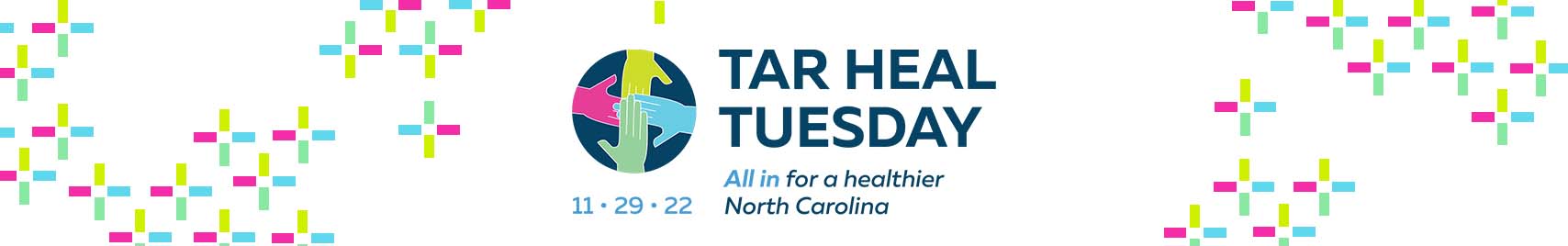 BOARD OF DIRECTORS SAMPLE POSTSSample posts for before THT:As the season of giving approaches, I hope you will join me on November 29 for Tar Heal Tuesday. As a member of the UNC Health Foundation Board of Directors, I encourage you to do a little good for others by giving. Learn more at unchf.org/tht22As a member of the UNC Health Foundation Board of Directors, I want to let you know November 29 is an important day. It’s a day for us to come together and go all in to support a healthier future for all. It’s #TarHealTuesday 2022! Feel free to join the campaign early by making your gift now at unchf.org/tht22In recognition of Giving Tuesday, a day of giving celebrated worldwide on the first Tuesday after Thanksgiving, we invite you to join us for Tar Heal Tuesday to make an impact in our local community. Please join us on November 29 with a gift to UNC Health at unchf.org/tht22. Let’s come together to create a healthier future for North Carolina and beyond!Sample posts for day of THT:Imagine what a healthier future for our community might look like. We invite you to join us on Tar Heal Tuesday to make a gift today to help make that future a reality. Make your gift before midnight at unchf.org/tht22. #TarHealTuesday!As a member of the UNC Health Foundation Board of Directors, I’m going all in today for #TarHealTuesday to support [whatever initiative at UNC Health you are supporting]. Don’t miss the chance to show your pride and confidence in whatever initiative at UNC Health means the most to you. Let’s come together to create a healthier future for all! Join me before midnight tonight at unchf.org/tht22Sample posts for after THT:Grateful only begins to describe how I feel after the generosity I witnessed on #TarHealTuesday. We came together to raise [total amount raised] for initiatives across UNC Health! As a member of the UNC Health Foundation Board of Directors, I thank you for playing a role in creating a healthier future for all!What an awesome feeling to see so many people come together to support UNC Health yesterday on #TarHealTuesday! As a member of the UNC Health Foundation Board of Directors, I thank you for joining together to do some good. Here’s to a healthier future for all!